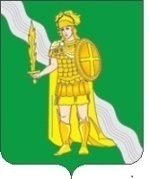 АДМИНИСТРАЦИЯПОСЕЛЕНИЯ НОВОФЕДОРОВСКОЕ В ГОРОДЕ МОСКВЕПОСТАНОВЛЕНИЕ19.10.2016 № 121	Об утверждении Положения об уполномоченном на решение задач в области гражданской обороны в поселении НовофедоровскоеВ соответствии с Федеральным законом от 12.02.1998 № 28-ФЗ «О гражданской обороне», постановлением Правительства Российской Федерации от 10.07.1999 № 782 «О создании (назначении) в организациях структурных подразделений (работников), уполномоченных на решение задач в области гражданской обороны», Приказом МЧС России от 31.07.2006 № 440 «Об утверждении положения об уполномоченных на решение задач в области гражданской обороны структурных подразделениях (работниках) организаций», руководствуясь Уставом поселения Новофедоровское, постановляю:1. Утвердить Положение о работнике, уполномоченном на решение задач в области гражданской обороны в поселении Новофедоровское (Приложение).2. Опубликовать настоящее постановление в газете «Сборник правовых актов поселения Новофедоровское» и разместить на официальном сайте органов местного самоуправления поселения Новофедоровское в информационно-телекоммуникационной сети «Интернет».3. Контроль за исполнением настоящего постановления возложить на первого заместителя главы администрации поселение Новофедоровское Шутикова А.В.Глава администрации                                                                                 	   Г.П. ПензовПриложение к постановлению администрации поселения Новофедоровскоев городе Москвеот 19.10.2016 года № 121Положениео работнике, уполномоченном на решение задач в области гражданской обороны в поселении Новофедоровское1. Настоящее Положение о работнике, уполномоченном на решение задач в области гражданской обороны (далее – Положение), разработано в соответствии с Федеральным Законом от 12.02.1998 № 28-ФЗ «О гражданской обороне», Приказом МЧС России от 31.07.2006 № 440 «Об утверждении положения об уполномоченных на решение задач в области гражданской обороны структурных подразделениях (работниках) организаций», и определяет предназначение, задачи, обязанности и права работника (уполномоченного) по делам ГО.2. В своей деятельности работник по делам ГО руководствуется действующим законодательством Российской Федерации, другими нормативными правовыми актами, регламентирующими вопросы гражданской обороны, Положением об отделе безопасности и обеспечении деятельности администрации поселения Новофедоровское, настоящим Положением.3. Работник по делам ГО назначается с целью управления гражданской обороной на территории поселения Новофедоровское.4. Основные задачи работника по делам ГО являются:- организация планирования и проведения мероприятий по гражданской обороне;- организация создания и поддержания в состоянии постоянной готовности к использованию технических систем управления гражданской обороной;- организация подготовки работников организаций способам защиты от опасностей, возникающих при военных конфликтах или вследствие этих конфликтов, а также при чрезвычайных ситуациях природного и техногенного характера;- участие в организации создания и содержания в целях гражданской обороны запасов материально-технических, продовольственных, медицинских и иных средств;- организация планирования и проведения мероприятий по поддержанию устойчивого функционирования организаций в военное время;5. В соответствии с основными задачами работник по делам ГО:- разрабатывает и корректирует План гражданской обороны и защиты населения поселения Новофедоровское;- осуществляет методическое руководство планированием мероприятий гражданской обороны на объектах производственного и социального назначения на подведомственной территории;- отрабатывает постановления и распоряжения администрации, готовит итоговый доклад об итогах прошедшего и задачах на следующий год по вопросам гражданской обороны;- организует работу единой диспетчерской службы поселения Новофедоровское;- осуществляет методическое руководство учебно-консультационным пунктом;- осуществляет контроль выполнения нормативных правовых актов, планов по выполнению мероприятий гражданской обороны;6. Работник по делам ГО и ЧС имеет право:- вносить на рассмотрение главе администрации поселения Новофедоровское предложения по совершенствованию планирования и ведения гражданской обороны;- осуществлять проверки исполнения нормативных правовых актов по вопросам ГО в поселении Новофедоровское;- привлекать в установленном порядке к работе по разработке планов, других документов и отчетных материалов по гражданской обороне должностных лиц администрации поселения Новофедоровское, организаций на подведомственной территории.